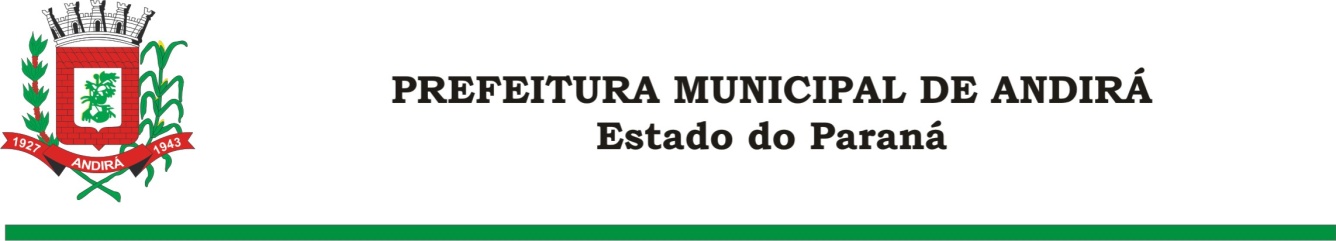 PORTARIA Nº. 15.661 DE 22 DE DEZEMBRO DE 2021      VALDEMIR APARECIDO DOS SANTOS, Vice- Prefeito Municipal em Exercício de Andirá, Estado do Paraná, usando das atribuições que lhe são atribuídas por lei e,	CONSIDERANDO a Portaria 14.737 de 11 de fevereiro de 2021, a qual interrompeu, a partir do dia 15 de fevereiro de 2021, o período de férias do Servidor ALEXANDRE MENDES PEREIRA,           R E S O L V E: Art. 1º- Conceder 02 dias remanescentes das férias, a partir do dia 10 de janeiro de 2022, ao Servidor Público Municipal, ALEXANDRE MENDES PEREIRA, ocupante do cargo de ELETRICISTA. O Servidor atualmente está lotado na Secretaria Municipal de Obras e Urbanismo.Art. 2°- Esta Portaria entra em vigor na data de sua publicação.Art. 3º- Ficam revogadas as disposições em contrário.Paço Municipal Bráulio Barbosa Ferraz, Município de Andirá, Estado do Paraná, em 22 de dezembro de 2021, 78º da Emancipação Política.VALDEMIR APARECIDO DOS SANTOSVice-Prefeito Municipal